Judul Makalah Ditulis Menggunakan Huruf Times New Roman 16PT Bold 1 Spasi Judul Bahasa Inggris Ditulis Menggunakan Huruf Times New Roman 12PT bold dan italic 1 SpasiPenulis Pertamaa, Penulis Keduab, Penulis Ketigac, a Mahasiswa Jurusan Teknik Sipil, Fakultas Teknik, Universitas Jember, Jl. Kalimantan 37 Jember, email: mahasiswa@unej.ac.idb Staf Pengajar Jurusan Teknik Sipil, Fakultas Teknik, Universitas Jember, Jl. Kalimantan 37 Jember, email: dosen@unej.ac.idc Staf Pengajar Jurusan Teknik Sipil, Fakultas Teknik, Universitas Jember, Jl. Kalimantan 37 Jember, email: dosen@unej.ac.idAbstrakAbstrak dimulai dengan kata ABSTRAK dengan jenis huruf Times New Roman 10 pt bold. Uraian pada ABSTRAK menggunakan jenis huruf Times New Roman 10 pt, 1 spasi. Panjang abstrak antara 200-250 kata dan menjelaskan isi artikel secara ringkas namun jelas. Abstrak harus berupa suatu pernyataan ringkas dari permasalahan, pendekatan, hasil dan kesimpulan dari pekerjaan yang dilakukan. Isi abstrak, mencakup: latar belakang, tujuan, metode yang digunakan, hasil dan kesimpulan. Abstrak ditulis dalam 1 (satu) paragraf.Kata kunci: tuliskan 3-5 kata kunci yang terkait dengan isi makalahAbstractAbstrak berbahasa inggris ditulis mengikuti contoh penulisan abstrak berbahasa indonesia. Abstrak ditulis dalam 1 (satu) paragraf.Keywords: tuliskan 3-5 kata kunci yang terkait dengan isi makalahPendahuluanPenulisan isi malalah hendaknya template ini digunakan agar memudahkan penulis dalam pengaturan layout makalah yang ditulis.  Panitia tidak akan mengedit lagi makalah yang dikirimkan, sehingga diharapkan pemakalah mengikuti aturan dalam penulisan ini sebaik-baiknya agar dalam pencetakan menjadi Prosiding Konferensi menjadi seragam untuk setiap makalah yang ditulis oleh pemakalah. Panitia hanya akan mengisikan nomor halaman dan heading untuk judul Konferensi serta  mengelompokkannya dalam bidang-bidang yang sesuai.Naskah ditulis pada kertas A4 (21 cm x 29.7 cm), dengan dengan huruf Times New Roman berukuran 12 pt dengan jarak 1 spasi, dan diketik menggunakan  MS Word. Makalah dituliskan antara 6-10 halaman. Pada template yang disediakan sudah diatur mirror margin untuk nomor halaman genap dan gasal, sehingga penulis tidak perlu mengganti format yang telah ada.JUDUL BAGIAN (SECTION)Judul dari suatu section (heading dari section) ditulis dengan Times New Roman Capital 14pt, bold.  Format paragraf justified, dan dalam satu halaman diusahan rata atas dan bawah, sehingga sisa spasi dapat diatur oleh penulis. Penggantian alinea diberi jarak 1 spasi + 6 pt.Sub bagian (Sub section)Judul dari subsection ditulis dalam Times New Roman 12 pt, bold dan ditulis dengan model sentence case (huruf besar hanya pada awal). Judul Sub bagian ditulis tanpa nomor bab.GAMBAR DAN TABELTabel dan gambar diletakkan di tengah halaman. Judul tabel ditulis di atas tabel, sedangkan judul gambar di bawah gambar, keduanya dengan huruf Times New Roman 10 pt. Huruf pada Tabel menggunakan Times New Roman 10 pt 1 spasi. Tabel digambarkan secara sederhana untuk menghindari hasil cetak yang kurang bagus. Setiap tabel dan gambar harus diacu dalam paragraf. Tabel dan Gambar diletakkan sedekat dengan uraian yang mengacu pertama kalinya. Umumnya Tabel dan Gambar diletakkan setelah disebutkan dalam uraian makalah. Penomoran Tabel dan Gambar diurutkan mulai dari nomor 1 dan seterusnya. Contoh tabel dapat dilihat pada Tabel 1.  Huruf untuk keterangan pada Gambar hendaknya cukup besar dan jelas sehingga mudah terbaca.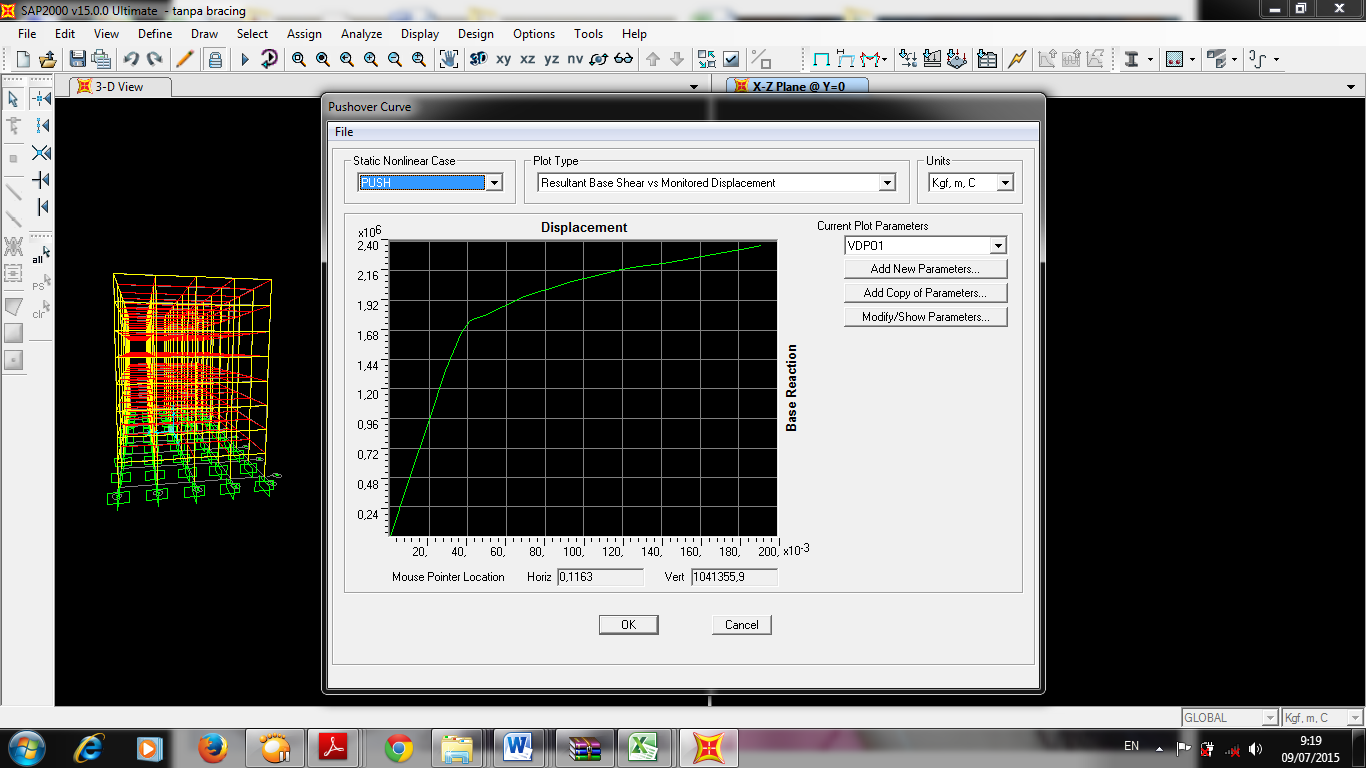 Gambar 1. Kurva PushoverTabel 3. Nilai Gaya Geser Dasar dan DisplacementPERSAMAANPersamaan ditulis menggunakan Microsoft Equation 3.0. Untuk menggunakan Microsoft Equation 3.0, silakan pilih Tab Insert lalu klik Object dan pilih Microsoft Equation 3.0 untuk menuliskan persamaan. Setiap variabel dalam persamaan diberi keterangan saat pertama kali variabel tersebut muncul. Seluruh persamaan dituliskan di tengah, dengan nomor urut persamaan diletakkan rata kanan. Contoh: Pengaruh deformasi geser  dapat diperoleh dari persamaan:                                                                                  (1)dengan fs = faktor bentuk untuk geser, V = gaya geser, G = modulus geser dan A = luas tampang. KESIMPULANSetiap makalah diakhiri dengan kesimpulan, yang merangkum hasil dari makalah yang ditulis.  Daftar PustakaDaftar pustaka ditampilkan pada akhir artikel dan diurutkan berdasarkan abjad dari nama belakang pengarang utama. Huruf yang digunakan Times New Roman 12 pt, dengan format hanging 8 mm, seperti pada contoh di bawah. Teks atau kalimat dalam pokok pikiran yang merujuk pada rujukan tersebut ditandai dengan nama belakang dari penulis.Contoh: Jenis bracing yang dipakai umumnya adalah bresing dua diagonal yang saling menyilang. Bresing diagonal seperti itu akan berganti- ganti menahan gaya tarik dan desak bergantung pada arah beban horisontal. Apabila terdapat gaya horisontal, maka utamanya gaya- gaya tersebut akan ditahan oleh silangan (bracing) bersama- sama dengan balok dan kolom sebagai satu kesatuan (Smith, 1991).Pustaka acuan harus berupa bahan yang dipublikasikan dan atau mudah diakses informasinya oleh umum. Mohon dibedakan antara penulisan daftar pustaka untuk buku, prosiding, dan jurnal. Contoh penulisan daftar pustaka adalah sebagai berikut ini.BukuNama Belakang Penulis, Inisial Nama Depan. (Tahun Publikasi). Judul Buku. Nama Penerbit, Kota Terbit.ProsidingNama Belakang Penulis, Inisial Nama Depan. (Tahun Publikasi). “Judul Artikel Jurnal”. Nama Konferensi, Tempat Konferensi, Tanggal Konferensi, nomor halamanJurnalNama Belakang Penulis, Inisial Nama Depan. (Tahun Publikasi). “Judul Artikel Jurnal”. Nama Jurnal, Vol. Jurnal, nomor halamanChapman, S., dan Ward, S. (2003). Project Risk Management: Processes, Techniques and Insights, 2nd Edition. John Wiley & Sons Ltd, England (contoh daftar pustaka untuk buku)Frans, R. dan Arfiadi, Y. (2015). “Judul Artikel Konferensi”. Prosiding Konferensi Nasional Teknik Sipil 9, Makassar, 7-8 Oktober 2016, 871-877 (contoh daftar pustaka untuk prosiding)Li, B, Akintoye, A, Edwards, P.J dan Hardcastle, C (2005). “The Allocation of Risk in PPP/PFI Construction Projects in the UK”, International Journal of Project Management, 23 (1), 25-35. (contoh daftar pustaka untuk jurnal)StepDisplacementBaseForceStepmKgf0    0,000014        0,001    0,010014   869229,652    0,016538  1436366,183    0,0291252023909,594    0,039274  2301175,815    0,049688  3580574,336    0,060782  3899730,277    0,062167  3935269,79